1.Због чега се електрични апарати не смеју дирати мокрим рукама?2.Страна света на којој Сунце излази назива се _______________,а она на којој залази______________.3. Четири главне стране света су _________________________________________________Споредне стране света су:_______________________________________________________Обележи их на цртежу: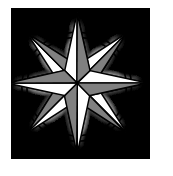 4. Поред тачне тврдње напиши ,,тачно'',а поред попгрешне,,нетачно'':Годови на пању гушћи су на северу._______Маховина расте на страни дрвета која је окренута ка југу.__________Звезда северњача показује исток._________Игла компаса заузима правац север-југ._____5.Компас ради на принципу:А)магнетаБ)струјеВ)електрицитетаГ)ништа од тога6.Јединице за мерење времена су: (наброј!)____,______,час,_____,______,месец,_______,_______,век,_______7.Коју бројку показује :А)мала казаљка када је 15 часова:_____________Б)велика казаљка када је 20h30min:__________В)велика казаљка у 23:45:_______________8. Колико дана има 10.месец?____________9.Колико месеци траје школска година?10.Највиши део узвишења је _________.11.Уске долине између планина називају се: А)клисуреБ)котлинеВ)стране12.Заокружи називе текућих вода:Река,поток,бара,језеро,мочвара,море,канал13.Како се скраћено означава:пошта,телефон,телеграф?14.Наведи по два превозна средства која припадају:А)воденом саобраћајуБ)ваздушном саобраћајуГ)друмском саобраћајуД)шинском саобраћају15.Којим од ових знакова се забрањује кретање пешацима?Заокружи га!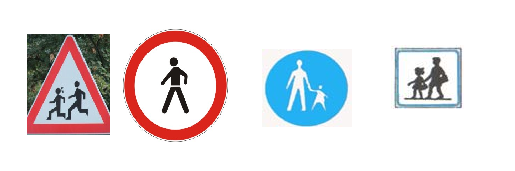 16.Напиши бројеве телефона:Хитна помоћ:___________Ватрогасци:______________Полиција:_________________17. Напиши називе шест падавина:_________,___________,________,________,_________,иње18.Када почињу:пролеће________________________лето___________________јесен______________________зима ________________________19. Смена обданице и ноћи настаје јер се Земља окреће око ______________________,а смена годишњих доба јер се Земља окреће око _____________________.20. Подвуци називе самониклих биљака:Камилица, пшеница,шећерна репа,маслачак,кромпир,чичак21.Подвуци називе зељастих биљака:трешња,јабука,храст,малина,јагода,детелина,јела,паприка22.Повежи делове биљке и њихову улогу:23.Наведи по три назива:Дивљих животиња:__________________________________________________Домаћих животиња:__________________________________________________Птица селица:_________________________________________________________Птица станарица:______________________________________________________Птица грабљивица:____________________________________________________24. Заокружи појаве воде у гасовитом стању:Облак,киша,магла,роса,снег,лед,град25. Да ли ћеш обући јакну ако термометар показује температуру као на слици?Одговор:________________јер је температура ________________________.26. Вода кључа на  температури од _______________, а леди се на температури од _____________.27. За шта човек користи воду?(Наведи седам различитих начина!)___________________________________________________________________________________________________________________________________________________28.Прелазак воде из течног у гасовито стање назива се ____________________________.Прелазак из чврстог у течно стање назива се __________________________.Прелазак из  течног у чврсто стање назива се__________________________.Прелазак из гасовитог у течно стање назива се________________________.29.Када прослављамо:Нову годину:__________________________Божић:______________________________Школску славу ,Светог Саву:_______________________________Дан жена:___________________________Празник рада:__________________________________30. Одреди делове дана према положају Сунца:1._____________________2._____________________3._________________________4._____________________5._____________________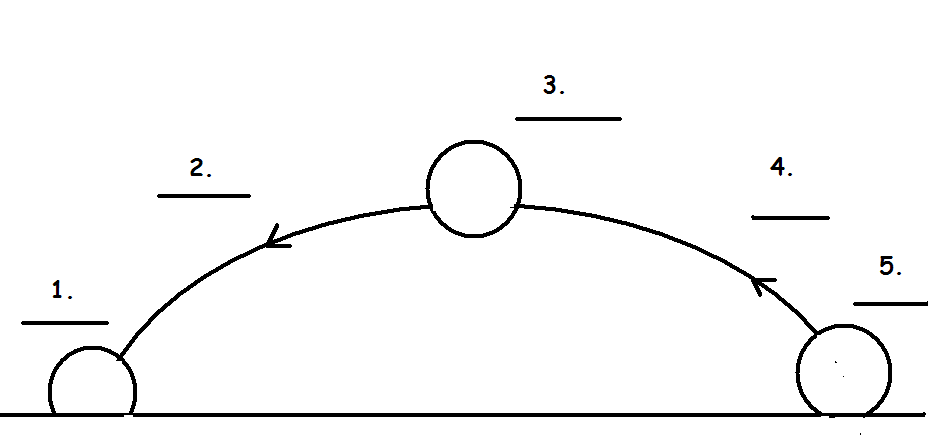 31.Младунче краве је _________________Младунче козе је ___________________Младунче свиње је ___________________Младунче кокошке је ___________________Младунче патке је _________________________32.Наведи користи од птица:_____________________________________________________________________________________________________________________________33.Подвуци називе листопадног дрвећа:бор,јела,храст,липа,буква,кестен34.Којом страном се крећу пешаци:А)По тротоару:__________________________________Б)По коловозу где нема тротоара:_________________________________35.Милица је у јануару 2011.напунила 12 година.Које године је рођена? Колико година сада има њен дека који је рођен 1938.године?____________________________________________________________________________________36.Тела се на топлоти ______________________,а на хладноћи __________________________.37.Ако си окренут према Сунцу,твоја сенка ће битиА)Испред тебеБ)Иза тебе38. ако си окренут лицем према западу, иза тебе ће бити ______________,лево од тебе ___________, а десно ______________.39.Ово су датуми:(упиши речи:пролећна,јесења,зимска,летња, дугодневица, краткодневица)22. јун је датум  ____________   _____________22.децембар је датум _______   ______________23.септембар је датум _______  ____________21.март је датум  _________   _________________40.Подвуци храну биљног порекла:хлеб, млеко,чипс,сир,јаја, грашак,шунка41.Подвуци називе биљоједа:ласта, коњ,крава,веверица,јелен,медвед,вук,рода42.Када се окренемо ка северу, иза нас је _____________,лево је ___________________,а десно ___________________.43.Подвуци назив земљишта које најбрже пропушта воду:пескуша,глинуша,црница44.Зашто је биљкама потребна светлост?________________________________________45.Свако живо биће удише _____________________,а издише _____________________________.46.Ветар настаје тако што под утицајем сунчевог загревања хладан ваздух иде _______________,а топао______________.47.Подвуци материјале који су еластични:пластика,дрво,гума,метал,стакло48.Гума се добија на два начина.Која?А)___________________________Б)___________________________49.Подвуци тачну тврдњу:Лед има већу запремину од водеЛед има мању запремину од воде50.Подвуци материјале који ће пливати на води:плута,дрво,уље,нафта,лед,злато60. На левој обали реке нацртај дрво: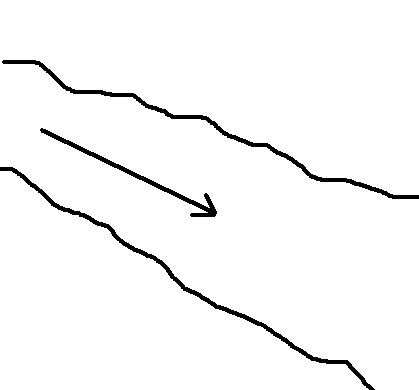 61. Пут реке од извора до ушћа назива се ___________________________________.62. Место где се текућа вода улива у другу воду је _________________________________.63.Нацртај поток који се улива у језеро.64.Стрелицом означи у ком смеру тече река: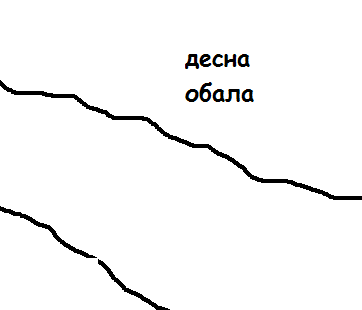 65.Пролећни месеци су:_______________________________________________________________Летњи месеци су:____________________________________________________________________Јесењи месеци су:____________________________________________________________________Зимски месеци су:_____________________________________________________________________66.После јесење равнодневице обданице постају све ______________________, а ноћи све ______________.67.Шта је станиште?_____________________________________________________________________________68. Спој линијама:69.Заокружи називе материјала који се растварају у води:стакло,метал,брашно,мастило,гвожђе,квасац,кафа,шећер,сунђер,со70.Топао ваздух је лакши од хладног.Да                     Не71.Ваздух се при загревању шири,а при хлађењу скупља.Да      Не72.Како се крећу тела наниже: (Упиши речи:котрља се,клизи,слободно пада)Лист са гране:__________________________Дрвена коцка низ нагнуту даску:_______________________________Лопта низ нагнуту даску:_____________________________________73.Поређај од најмање до највеће временске одреднице: век, година,миленијум_______________________________________________________________74.Наведи трагове прошлости: (по 2)А)материјалне:____________________________________________________________________Б)писане:_________________________________________________________________________В)усмене:_________________________________________________________________________Г)обичајне:_______________________________________________________________________75.Подвуци називе материјала који се топе:вода,восак,дрво,крзно,гвожђе76.Који материјали горе:вода,дрво,восак,крзно,гвожђе77.Природно својство једне врсте материјала да привлачи гвоздене предмете је:А)електрицитетБ)кретањеВ)магнетизам78.Наброј делове струјног кола:(Упиши речи:прекидач,проводник,потрошач,извор струје)Батерија је________________________Жица је ________________________Сијалица је________________________Дугме је________________________79.У ком облику се израђују магнети?_____________________и __________________________80.Нацртај магнет и обележи полове:81. Спој линијама:82.Нацртај картографски знак којим се на географској карти означава:А) пругаБ)рекаВ)државна границаГ)већи градД)главни град83.Поред назива планина напиши број 1,поред назива река број2,а поред назива градова број 3:Тиса__Проклетије__Краљево__Јастребац__Власина__Увац__Дрина__Мајданпек__Тимок__Ибар__Златар__Јагодина__Бор__Фрушка гора__Смедерево __84. Упиши називе континената и океана: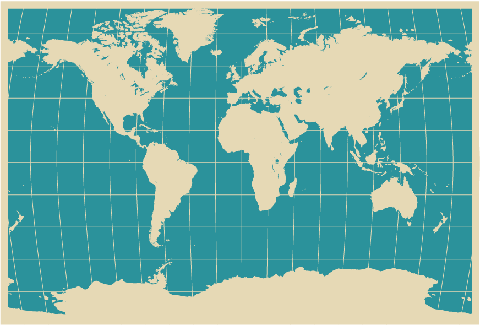 85.Упиши називе држава са којима се Србија граничи: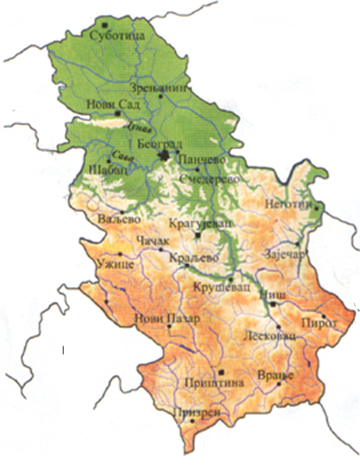 86.Испред одлика равничарских река напиши број 1,а испред одлика планинских река број 2!___Плитко усечена корита___Често се изливају и праве поплаве__често су пловне__кривудави токови__теку брзо__значајне су за наводњавање__на њима могу да се граде хидроелектране__дубоко усечена корита__теку споро87.Средишњим делом Србије,од југа ка северу,тече река __________________________.88.Са које стране света Дунав утиче у нашу земљу?_____________________89.Које домаће животиње се највише гаје у планинским пределима?А) свињеБ)говечеВ)јеленГ)овце89.Напиши називе сировина и готових производа који недостају:(вуна,хлеб,гума,кабливи,памук,машине,месо,дрво,шљива,чоколада,обућа,млеко,шећер)90.Фабрика за прераду нафте назива се ____________________________.91. Рударски поздрав је:_____________________92.Део копна уз воду назива се _____________________.93.Основна новчана јединица у нашој земљи је ____________________.94. Наведи којим се пословима баве:А)кустос:__________________________________Б)археолог:______________________________________В)нумизматичар:____________________________________95. Подвуци називе животиња које се легу:коњ,говече,патка,гуска,кокошка,коза,ћурка,овца96.Зашто не треба да гајимо биљке у соби у којој спавамо?____________________________________________________________________________________97.Биљке које од посејаног семена до новог семена живе једну годину називају се _______________________________________________.Биљке које трају две године називају се _________________________________98.Која биљка својим цветом прати ,,кретање'' Сунца по небу?_______________________99.Подвуци оно што припада неживој природи:Ваздух,људи,вода,Сунце,животиње,земљиште,биљке,гљиве,мокроорганизми100:Заједничке особине живих бића су:_____________________________________________________________________________________________________________________________________101.Насеља разврставамо на _____________и____________________.102.Заокружи називе вештачких материјала:Памук,пластика,гума,песак,камен,стиропор103.Вода се од осталих материјала разликује по томе што се:А) приликом хлаЂења скупљаБ)приликом хлађења не мењаВ)приликом хлађења шириГ)не постоји разлика104.Повежи линијама:105.Повежи:106.Заокружи ДА ако је дата реченица тачна, а НЕ ако је нетачна:107.Повежи:108.Највећа равница у Србији налази се на:А)истокуБ)југуВ)северуГ)западу109.На географској карти југ је увек:А)левоБ)десноВ)долеГ)горе110.Шта је више умањено-план града или географска карта?________________________________________________________________________111.У ком веку живимо?_______________________У ком миленијуму живимо?________________________112.Својство материјала да се поново враћају у првобитно стање када им се промени облик зове се _________________________________.113.Подвуци природне материјале:стакло,пластика,дрво,гума,метал,памучна тканина,синтетичка тканина,вуна114.Заокружи називе предмета које ће магнет привући:Новчић,спајалица,папир,камрн,гумица,кључ115.Подвуци тачне тврдње:Ваздух може бити сабијен.Течности могу бити сабијене.Чврста тела могу бити сабијена.116.Подвуци материјале који добро проводе топлоту:Метал,дрво,ваздух,камен,вода,стакло117.Подвуци називе предмета који могу да се котрљају:флаша,књига,конзерва,коцка,телефон,лењир118. Подвуци тачне тврдње:Пуна флаша ће брже пасти него празна.Кликер се брже креће по бетону него по трави.Астронаути разговарају само преко радија.Течност има облик.119.Подвуци оно што је има најмању густину:сок,лед,вода120.Поређај од најбржег до најспоријег испаравања воде:у чаши,у тањиру,у флаши на сунцу______________________________________________________________________________121.Како ћемо повећати балон,а да га додатно не надувавамо?___________________________________________________________________122.Подвуци тачне тврдње:Дрво се сагоревањем претвара у пепео.Магнетизмом се мења облик тела.Ветрењаче производе електричну струју.Треперење звука се не може осетити додиром.Животиње се од хладноће штите крзном које задржава ваздух.Ексер плута.Рђа је жута.Материјали се брже растварају у топлој води.123. У нему карту Србије уцртај:ДунавМоравуСавуКраљевоНови СадСмедеревоПалићко језеро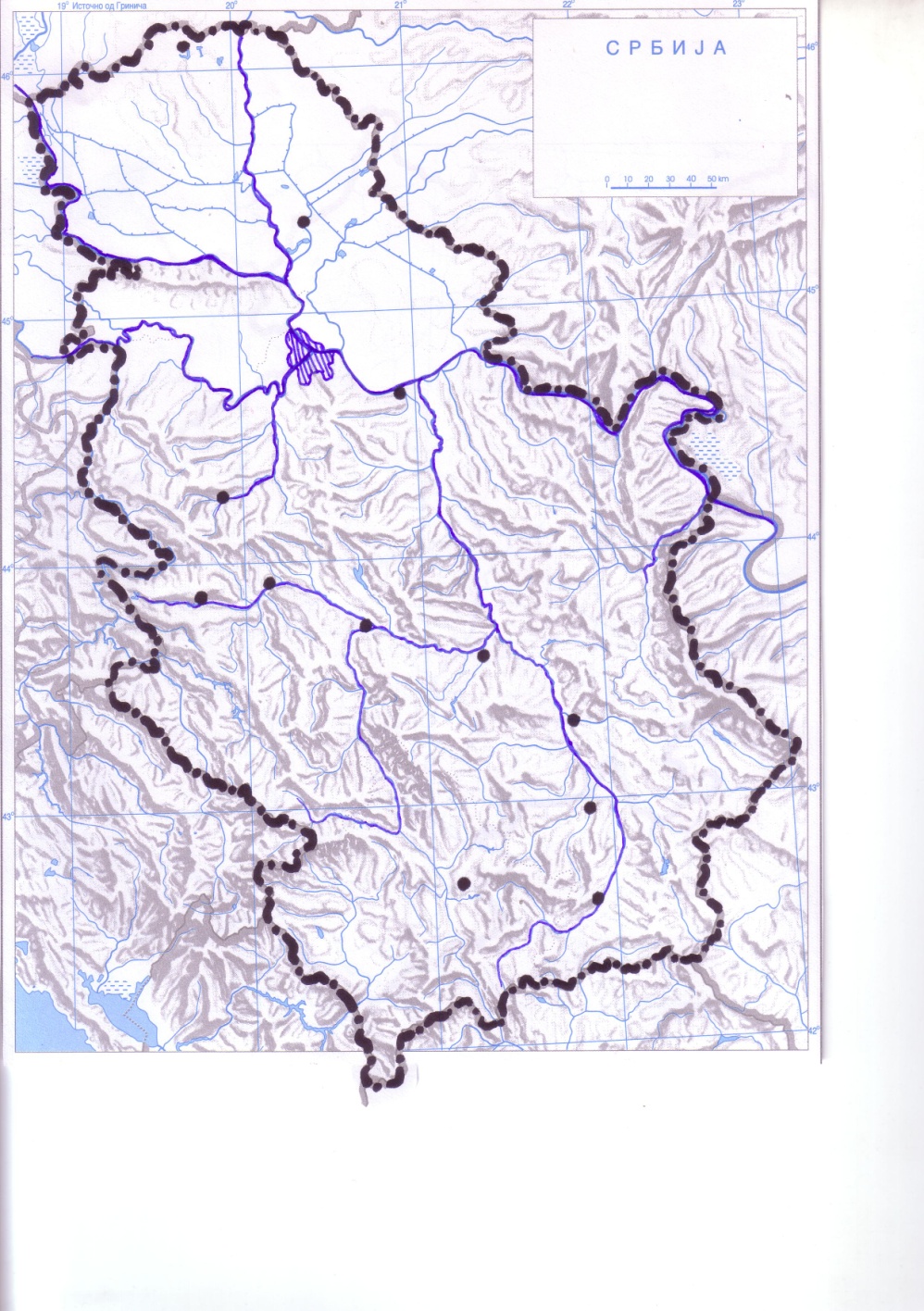 